Theaterwettbewerb für Schule, Jugend 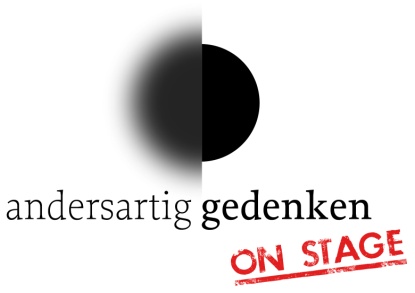 und für inklusive Erwachsenentheaterzu Biografien der Opfer der NS-„Euthanasie“-Verbrechen  2021-2023Einsendefrist: 31. Januar 2023Titel des BühnenstücksName der TheatergruppeBeschreibung der Handlung (ca. 2000 Zeichen)Länge des Stückes (in Minuten)Erläuterung zum Beitrag anhand der Bewertungskriterien (ca. 3000 Zeichen)Historische Perspektive, Idee und Form der Darstellung, künstlerischer Ansatz, InklusionsperspektiveOrdnen Sie die Handlung des Beitrags historischen Ereignissen zu (Jahr, Ereignis, Hauptquelle der verwendeten/ verarbeiteten Biographie(n), Verbindung historischer und fiktiver Inhalte, beschreiben Sie die Erzählform, Idee des Bühnenbilds, Botschaft des Stückes und Bezug auf heute, den Prozess der Entwicklung mit den Jugendlichen ggf. Erwachsenen, Inklusionsperspektive und ggf. Zusammenarbeit von Teilnehmer*innen mit und ohne Behinderung:Name und Anschrift des Trägers (Schule, Verein, Organisation)Name und Angaben zur Kontaktperson (E-Mail, Telefon)Namen und Alter der Teilnehmer*innenEinreichung in der Kategorie (bitte ankreuzen)         Schule und Jugend                                              inklusives Erwachsenen-Theater				Erklärung:Hiermit erkläre ich stellvertretend für die teilnehmende Theatergruppe, dass die oben genannte  juristische Person (Schule, Verein etc.) Urheberrechte an dem o.g. Beitrag besitzt. Rechte Dritter werden bei einem öffentlichen Auftritt wie bei einer dauerhaften Veröffentlichung der Gewinnerbeiträge im Internet über www.gedenkort-T4.eu und www.andersartig-gedenken.de nicht verletzt. Die Teilnahmebedingungen haben alle Teilnehmer*innen zur Kenntnis genommen und mit ihrer Teilnahme erkennen sie die Bedingungen dieser Ausschreibung an. Der Veröffentlichung des Beitrags auf den oben genannten Seiten wird zugestimmt. Der Veröffentlichung des eingereichten Trailers wird zugestimmt.Ort, Datum                                                                                                     UnterschriftBitte senden Sie dieses Formular (unterschrieben) und den Beitrag (vollständiger Mitschnitt und Trailer) in elektronischer Form (USB, DVD) oder per Übetragungsdienste bis zum 31. Januar 2023 (Tag des Poststempels) postalisch oder elektronisch an:andersartig gedenken on stagez.Hd. Stana SchenckMahlerstraße 38A13088 BerlinE-Mail und elektronischer Versand an:stana.schenck@gedenkort-t4.euEbenfalls können Sie uns einen Link zu Ihrem Beitrag nennen (auf YouTube, Webseite), gerne können Sie uns weiteres Material wie Flyer, Links zu Berichten, Fotos etc. zusenden.Bei Fragen zur Einreichung erreichen Sie uns telefonisch: 0171 455 08 35 oder per Email (s.o).Wir wünschen Ihnen viel Erfolg!Ihr Teamandersartig gedenken on stage